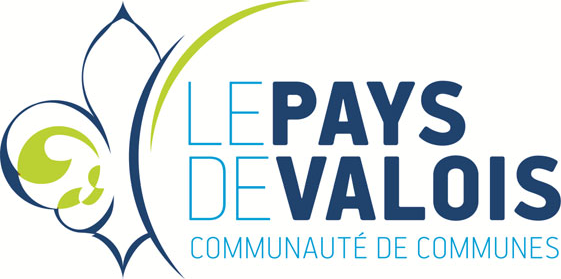 Crépy-en-Valois, le 21 juin 2023COMMUNIQUÉ DE PRESSECet été, la communauté de communes vous emmène
au centre aquatique du Pays de Valois gratuitement.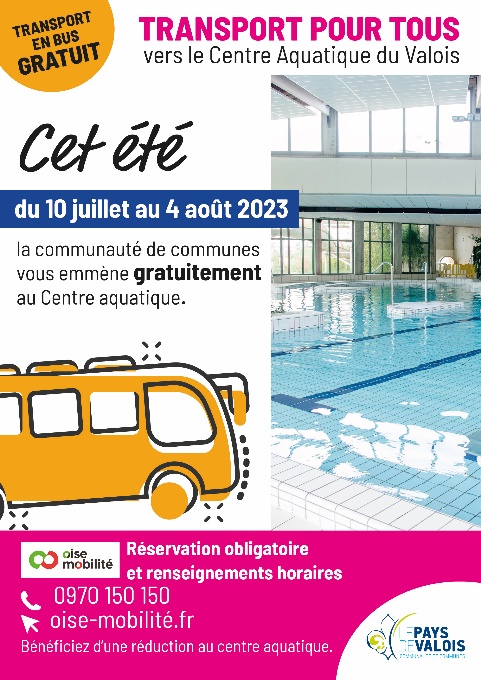 Du 10 juillet au 4 août, tous les après-midis, la Communauté de Communes du Pays de Valois met en place un transport collectif à la demande pour tous et gratuitement vers le Centre aquatique du Valois.12 lignes ont ainsi été créés pour l’occasion traversant de part en part le territoire du Pays de Valois. 61 communes* seront ainsi desservies au moins 3 fois sur la période par des bus. Accompagné par un encadrant, chaque groupe de personne empruntant ce transport sera pris en charge de la montée jusqu’à l’accueil du centre aquatique.« Dans le cadre de la compétence Mobilité que nous exerçons, nous expérimentons pour la 2e fois ce service de transport à la demande. L’idée est d’interroger les besoins et les attentes de nos habitants en la matière. Notre volonté est également de faciliter l’accès au centre aquatique pour les plus éloignés et sans moyen de déplacement notamment nos jeunes durant cette période estivale », nous confie Didier Doucet, président de la communauté de communes.La réservation se fait par téléphone via Oise Mobilité avant 11h le jour même du trajet. Les mineurs de moins de 12 ans doivent impérativement être accompagnés par une personne majeure et les plus de 12 ans dotés d'une autorisation parentale. Une réduction pour l'entrée du centre aquatique sera appliquée.Consultez les jours et horaires sur www.cc-paysdevalois.fr* hors Crépy-en-Valois qui est déjà desservie par le « Cyprès »
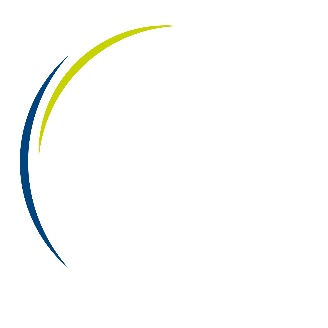 À propos de la Communauté de Communes du Pays de ValoisConstitué de 62 communes, le Pays de Valois compte 56 900 habitants. Région verte au passé chargé d'Histoire, le Valois est un territoire situé au centre du Bassin parisien, entre l'Oise, l'Ourcq, la Plaine de France et le Soissonnais. Forêts et plaines s'y succèdent, semées de villages se rassemblant autour d'une église ou d'un château. Située idéalement aux portes de l’Europe du nord et de Paris, la Communauté de Communes du Pays de Valois bénéficie d’une position stratégique qui lui permet d’être au croisement de deux régions influentes (l’Ile-de-France et les Hauts-de-France) et de se trouver à proximité immédiate du plus grand aéroport français, Roissy-Charles de Gaulle.CONTACT PRESSE :Delphine Luc Directrice de la Communication07 61 58 91 92 • delphine.luc@cc-paysdevalois.frCommunauté de Communes du Pays de ValoisLa Passerelle – 62 rue de Soissons – 60800 Crépy-en-Valois 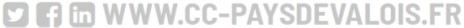 